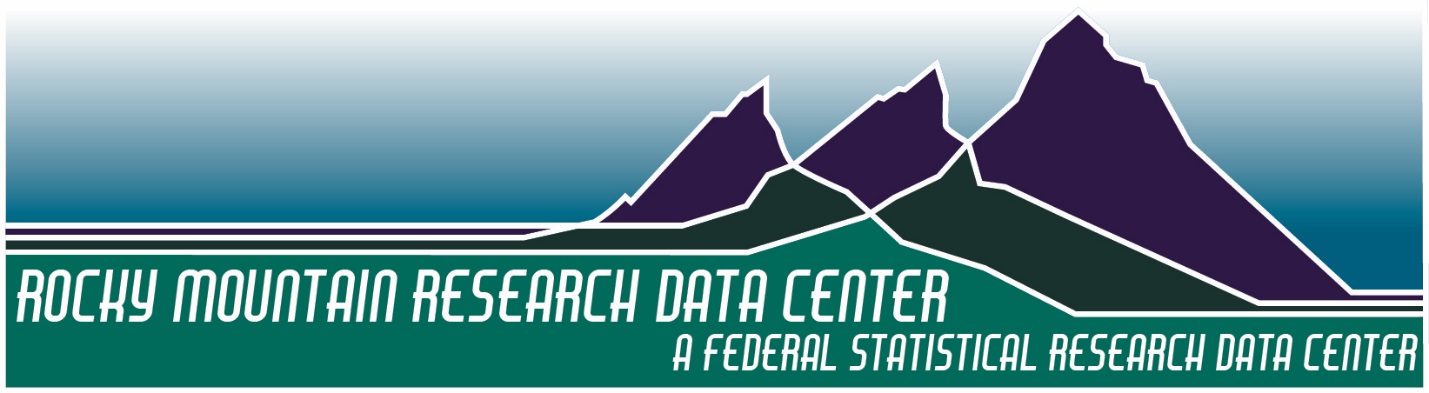 Proposal Development Workshop11:00am – 4pm, Wednesday, January 4th, 2017Institute of Behavioral Science, Rm 155A1440 15th StreetUniversity of Colorado Boulderhttp://www.colorado.edu/rocky-mountain-research-data-center/Agenda11:00am–11:30am  Session I: Welcome, Overview of RMRDC Programs/ResourcesOverview of the national RDC network and research opportunities in RDCs. Review of the resources, programs, and services available at the RMRDC.  Jani Little, Director RMRDC
11:45am–12:15pm  Lunch 
12:30pm–1:15pm  Session II: Scouting RDC Projects and DataReview examples of RDC projects and how to learn about them. Scouting restricted data sets available in RDCs. Overview of preparing proposals to use NCHS data sets.  Katie Genadek, Administrator RMRDC; Bethany Desalvo, Administrator Texas RDC; Rick Rogers, Faculty Associate RMRDC
1:30pm–3:00pm  Session III: Writing Proposals for Projects Using Restricted Data
Review the Census perspective on the RMRDC-Census Bureau collaboration.  Scouting and developing project ideas.  Elements of successful RDC proposals and projects. Preparing/submitting Census RDC proposals.  Planning project timelines.  Bethany Desalvo, Administrator Texas RDC

3:15pm–4:00pm  Session IV: Individualized Project Development and ConsultationsDiscuss a form for people to fill out and send to us with proposal ideas and data requirements.  This will be an opportunity for open Q&A, followed by one on one conversations. Katie Genadek, Administrator RMRDC; Bethany Desalvo, Administrator Texas RDC; Jani Little, Director RMRDC